Описание презентации к уроку по теме «Проценты вокруг нас»Слайд 1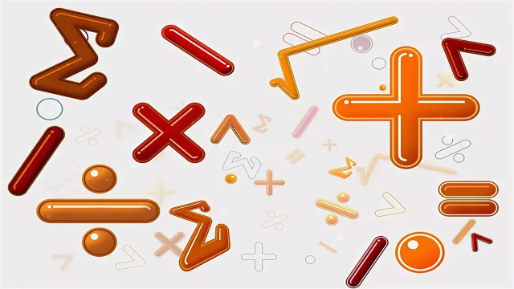   Описание слайда:заставка
Слайд 2 Описание слайда: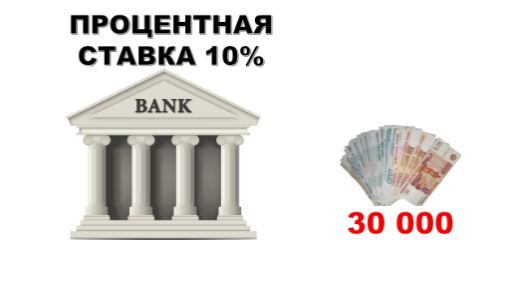 Процентная ставка 10%Вклад 30000 рублей
Слайд 3 Описание слайда: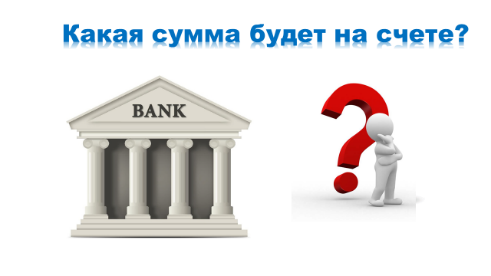 Какая сумма будет на счете через год?Слайд 4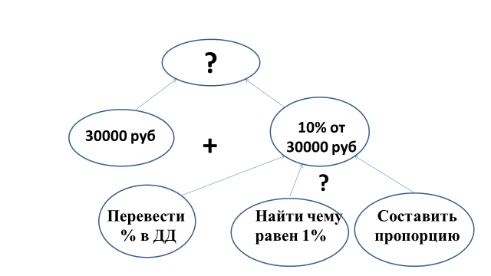  Описание слайда: Схема к решению задачи
Слайд 5 Описание слайда: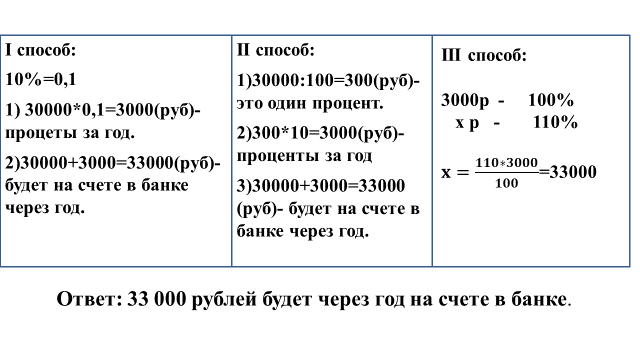 I способ:

10%=0,1
1) 30000*0,1=3000(руб)-процеты за год.
2)30000+3000=33000(руб)-будет на счете в банке через год.II способ:

1)30000:100=300(руб)-это один процент.2)300*10=3000(руб)- проценты за год
3)30000+3000=33000 (руб)- будет на счете в банке через год.III способ:3000р  -     100%   x р   -       110%=33000Ответ: 33 000 рублей будет через год на счете в банке.Слайд 6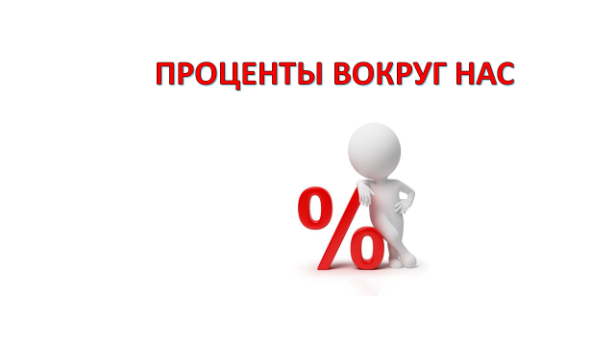  Описание слайда:Проценты вокруг насСлайд 7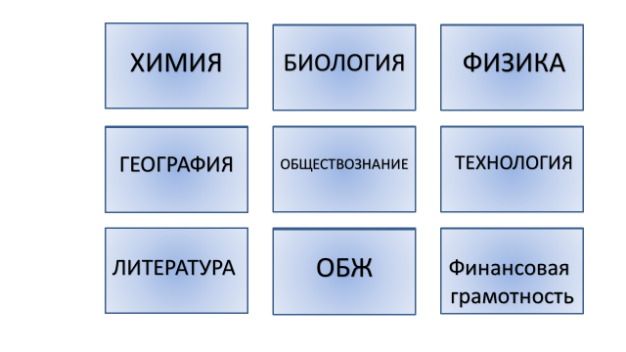 	Описание слайда:(к каждому предмету на слайде привязан гиперссылкой  слайд с задачей на проценты  по данному предмету В каждом привязанном слайде сначала появляется текст задачи из школьного предмета, а затем по щелчку решение задачи либо её ответ)
Слайд 8 Описание слайда: Химия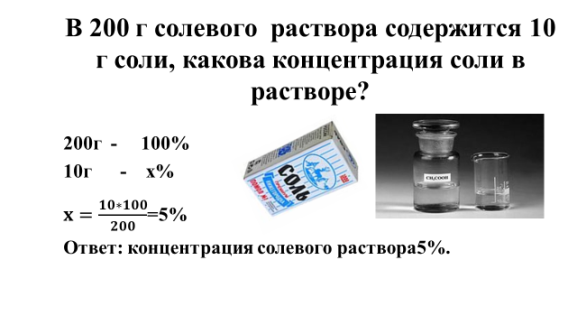 В 200 г солевого  раствора содержится 10 г соли, какова концентрация соли в растворе? 200г  -     100%  10г      -    х =5%                                                                         Ответ: концентрация солевого раствора5%.Слайд 9  Описание слайда:  обществознание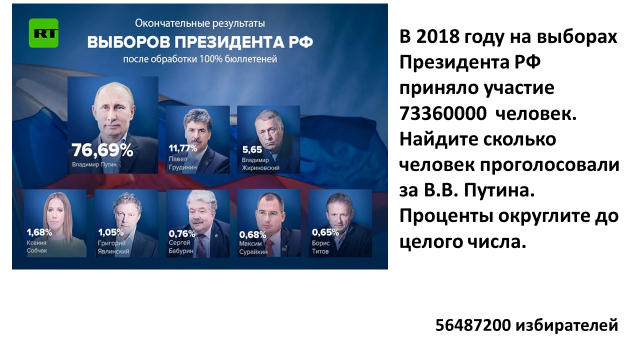 В 2018 году на выборах Президента РФ приняло участие 73360000  человек. Найдите сколько человек проголосовали за В.В. Путина. Проценты округлите до целого числа. Ответ:56487200 избирателейСлайд 10 Описание слайда:  география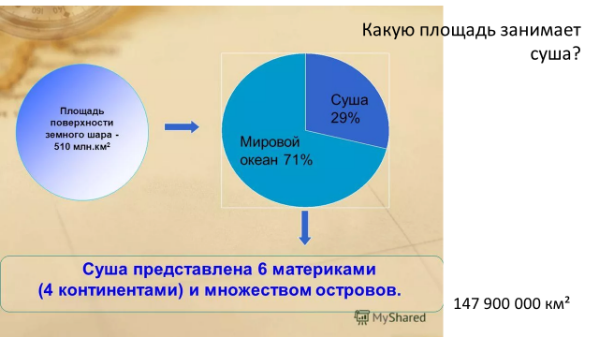 Площадь поверхности земного шара 510 млн.кв 2  .мировой океан занимает 71%, а суша 29%. Какую площадь занимает  суша?Ответ: 147 900 000 км²Слайд 11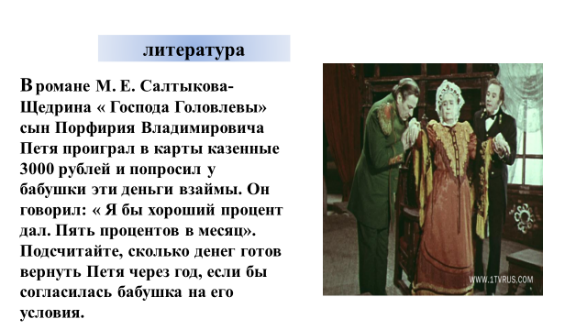  Описание слайда:  литератураВ романе М. Е. Салтыкова- Щедрина « Господа Головлевы» сын Порфирия Владимировича Петя проиграл в карты казенные 3000 рублей и попросил у бабушки эти деньги взаймы. Он говорил: « Я бы хороший процент дал. Пять процентов в месяц». Подсчитайте, сколько денег готов вернуть Петя через год, если бы согласилась бабушка на его условия.Слайд 12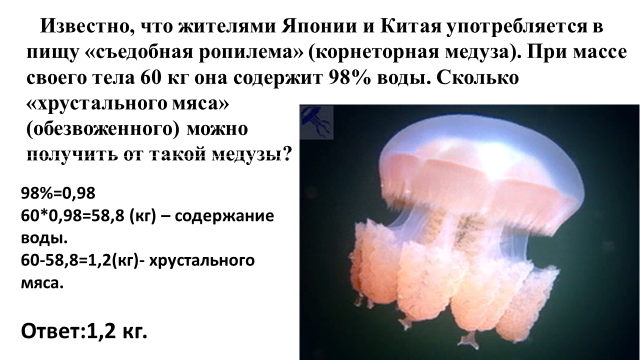 	Описание слайда:  биологияИзвестно, что жителями Японии и Китая употребляется в пищу «съедобная ропилема» (корнеторная медуза). При массе своего тела 60 кг она содержит 98% воды. Сколько «хрустального мяса» (обезвоженного) можно получить от такой медузы?98%=0,9860*0,98=58,8 (кг) – содержание воды.                                                                                             60-58,8=1,2(кг)- хрустального мяса.                                                                                             Ответ:1,2 кг.Слайд 13	 Описание слайда:  технология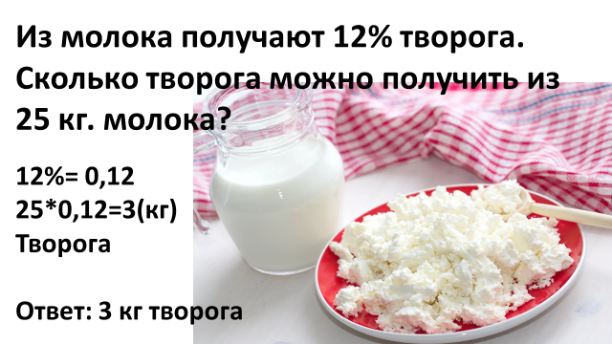 Из молока получают 12% творога. Сколько творога можно получить из 25 кг. молока?12%= 0,1225*0,12=3(кг)- творога  Ответ: 3 кг творСлайд 14 Описание слайда:  ОБЖ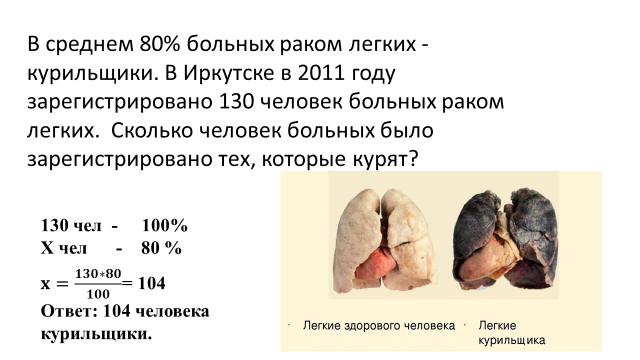 В среднем 80% больных раком легких - курильщики. В Иркутске в 2011 году зарегистрировано 130 человек больных раком легких.  Сколько человек больных было зарегистрировано тех, которые курят?130 чел  -     100%Х чел      -    80 %                                                                             = 104                                                                              Ответ: 104 человека курильщики.Слайд 15Описание слайда: физика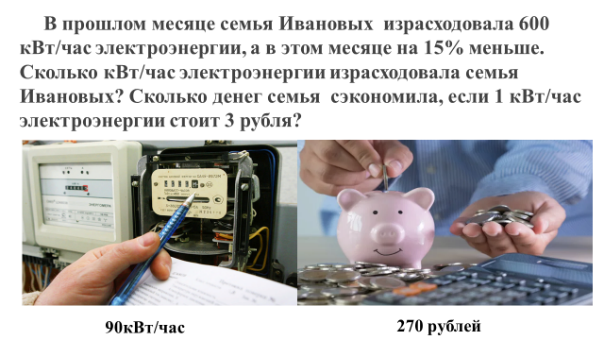 В прошлом месяце семья Ивановых  израсходовала 600 кВт/час электроэнергии, а в этом месяце на 15% меньше. Сколько кВт/час электроэнергии израсходовала семья Ивановых? Сколько денег семья  сэкономила, если 1 кВт/час электроэнергии стоит 3 рубля?Ответ: 90кВт/час, 270 рублей.Слайд 16 Описание слайда: финансовая   грамотность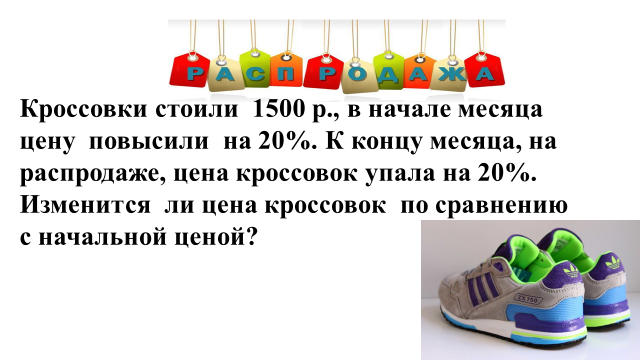 Кроссовки стоили  1500 р., в начале месяца цену  повысили  на 20%. К концу месяца, на распродаже, цена кроссовок упала на 20%. Изменится  ли цена кроссовок  по сравнению с начальной ценой?Слайд 17		Описание слайда: схема решения задачи на        финансовую грамотность.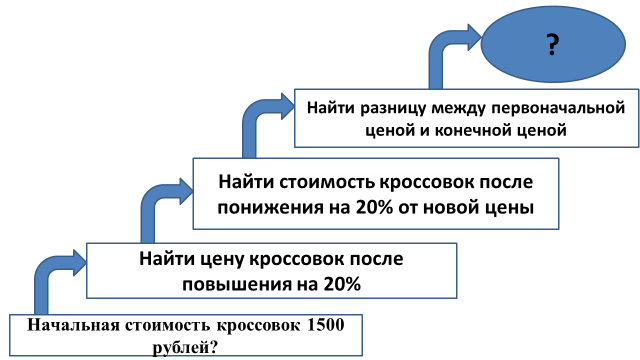 Начальная стоимость кроссовок 1500 рублей?Найти цену кроссовок после повышения на 20% Найти стоимость кроссовок после понижения на 20% от новой ценыНайти разницу между первоначальной ценой и конечной           ценой
Слайд 18 Описание слайда: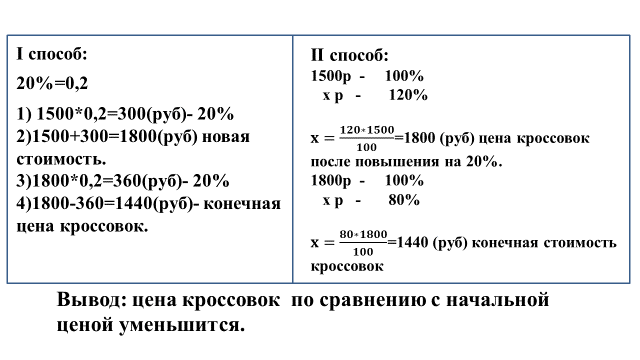 I способ:
20%=0,2
1) 1500*0,2=300(руб)- 20%2)1500+300=1800(руб) новая стоимость.                                                                                    3)1800*0,2=360(руб)- 20%  4)1800-360=1440(руб)- конечная цена кроссовок.II способ:
1500р  -     100%                                                                                   x р   -       120%                                                                                     =1800 (руб) цена кроссовок после повышения     на 20%.                                                                                1800р  -     100%                                                                                  x р   -       80%                                                                                =1440 (руб) конечная стоимость кроссовок	Вывод: цена кроссовок  по сравнению с начальной ценой             уменьшится.Слайд 19Описание слайда: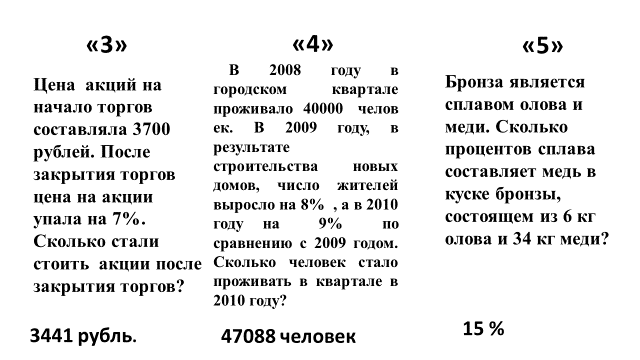 Самостоятельная работа«3»Цена  акций на начало торгов составляла 3700 рублей. После закрытия торгов цена на акции  упала на 7%. Сколько стали  стоить  акции после закрытия торгов?                                                                           Ответ: 3441 рубль.                                                                                «4»В 2008 году в городском квартале проживало  40000   человек. В 2009 году, в результате строительства новых домов, число жителей выросло на 8%  , а в 2010 году на  9%  по сравнению с 2009 годом. Сколько человек стало проживать в квартале в 2010 году? Ответ: 47088 человек«5» Бронза является сплавом олова и меди. Сколько процентов сплава составляет медь в куске бронзы, состоящем из 6 кг олова и 34 кг меди?Ответ: 15 %Слайд 20Описание слайда: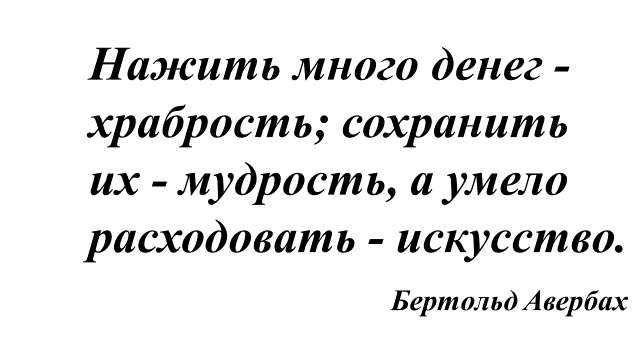 Нажить много денег - храбрость; сохранить их - мудрость, а умело расходовать - искусство.  (Бертольд Авербах)Слайд 21  Описание слайда: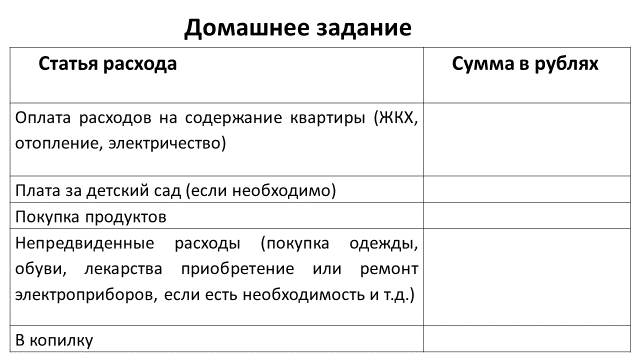 Домашнее задание Статья расходаСумма в рубляхОплата расходов на содержание квартиры (ЖКХ, отопление, электричество)Плата за детский сад (если необходимо)Покупка продуктовНепредвиденные расходы (покупка одежды, обуви, лекарства приобретение или ремонт электроприборов, если есть необходимость и т.д.)В копилку